ΘΕΜΑ: «Χορήγηση  άδειας λόγω ασθένειας τέκνου αναπληρωτών»Έχοντας υπόψη:Την αριθ. ΔΙΔΑΔ/Φ.69/117/οικ.11102/28-05-2020 (ΑΔΑ: 6ΣΦ146ΜΤΛ6-48Π) εγκύκλιο του Υπουργείου ΕσωτερικώνΤο άρθρο 23 του Π.Δ.410/1988, όπως τροποποιήθηκε με το άρθρο 47, παρ.7Β του Ν.4674/2020 (ΦΕΚ 53/Α/11-3-2020)Την αριθμ. Φ.353.1/324/105657/Δ1/08-10-02 (ΦΕΚ 1340 τ.Β΄/16-10-2002) Υπουργική Απόφαση του ΥΠΕΠΘ «Καθορισμός των ειδικότερων καθηκόντων και αρμοδιοτήτων των Προϊσταμένων των Δ/νσεων και Γραφείων Α/θμιας και Β/θμιας του κράτους» όπως  τροποποιήθηκε με την αριθμ.Φ.353.1/26/153324/Δ1/25-9-2014 Υ.Α. του Υ.ΠΑΙ.Θ. και δημοσιεύθηκε στο ΦΕΚ αρ.2648 τ.Β’/7-10-2014Την από ../../2022 βεβαίωση του παιδιάτρου κ. …………………….Την από ../../2022 αίτηση της κ. ……………., αναπληρώτριας  εκπαιδευτικού, κλάδου ΠΕ…. (μέσω ΕΣΠΑ), του   Δημοτικού Σχολείου……….  ΒοιωτίαςΑποφασίζουμεΧορηγούμε στην κ. ………., αναπληρώτρια εκπαιδευτικό κλάδου ΠΕ..,  του Δημοτικού Σχολείου…….. Βοιωτίας,  άδεια  μίας  (1)  ημέρας, λόγω ασθένειας τέκνου,   στις  21/09/2022.ΚΟΙΝΟΠΟΙΗΣΗ1.  Δ.Σχ…………..2.  Ενδιαφερόμενη3.  Π.Μ. Υπαλλήλου                                                                                                                                                         Ο ΔΙΕΥΘΥΝΤΗΣ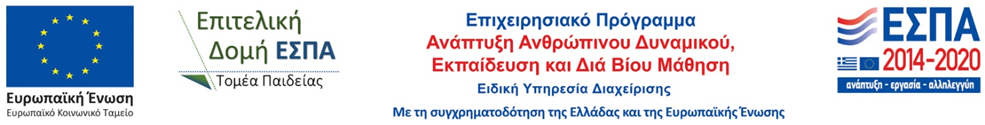 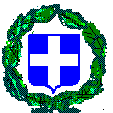 ΕΛΛΗΝΙΚΗ ΔΗΜΟΚΡΑΤΙΑΥΠΟΥΡΓΕΙΟ  ΠΑΙΔΕΙΑΣΚΑΙ ΘΡΗΣΚΕΥΜΑΤΩΝ


                Λιβαδειά:  ../../2022                   Αρ.Πρωτ:  ……….                   Φάκελος:   Φ.12/Π.Μ.ΠΕΡΙΦΕΡΕΙΑΚΗ ΔΙΕΥΘΥΝΣΗΠΡΩΤΟΒΑΘΜΙΑΣ ΚΑΙ ΔΕΥΤΕΡΟΒΑΘΜΙΑΣΕΚΠΑΙΔΕΥΣΗΣ ΣΤΕΡΕΑΣ ΕΛΛΑΔΑΣΔΙΕΥΘΥΝΣΗ Π. Ε. ΒΟΙΩΤΙΑΣΣΧΟΛΕΙΟΠληροφορίες: ……………..Τηλ: ……………Fax: ……………Ε- mail:  ………………..                     ΑΠΟΦΑΣΗ